Balsamico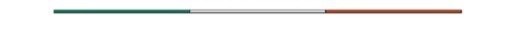 Haus Spezialität*Vorspeise*	1) tris di antipasti		12,00 €	Carpaccio, parma mit melone	 mozerella caprese*Vorspeise*	2)lattughella con calamari		13,50 €	Feldsalat mit baby calamari* Nudeln*	3) risotto maditerraneo		13,50 €	Italienischer reis spezialität 	mit meeresfrüchten* Nudeln*	4) duetto di pasta PRIMAVERA		15,00 €	Ravioli mit mozerella füllung	 und canelloni	Gefüllt mit spinat und ricottakäse*Fleisch*		5) COTOLETTE D AGNELLO AL VINO 		17,50 €	Lammkotlett in rotweinsauce*FISCH*	6) PESCE MISTO DI STAGIONE		21,00 €	Lachs schwertfisch und calamari 	*dessert*	8) ERDEERE MIT Vanille eis		    6,50 €	Wir empfehlen zum dessert                       moscato wein 0,1 l		     3,50 €*zu den fleich und fisch servieren wir eine beilage aus Kartoffeln und gemüseWeinempfehlung	0,2 l	0,25 l	0,5 l	0,75 lWeißwein Vinosia	6,90 €	9,00 €	18,00 €	24,50 €(Fiano di Avellino)RotweinAlbano Carrisi	6,90 €	9,00 €	18,00 €	24,50€(Don Carmelo)